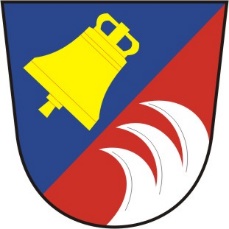                             Obecní úřad Tetov                         Tetov 22,533 16 Vápno u Přelouče                         Tel.776579357, email: obectetov@seznam.czObec Tetov zastoupená obecním úřadem  zveřejňuje záměr obce  dle § 39  zákona o obcích č.128/2000  na pronájem nebytových prostor :Parcela č. :                     St. 198   čp. 82  - prodejna potravin  za cenu 1 000,- Kč měsíčněSvé  žádosti mohou občané podat nejpozději do středy 14. 2. 2019 na Obecním úřadě v Tetově.Starostka obceIvana  RajnetováTetov             vyvěšeno :     29.1.2019      do        sejmuto 14.2.2019